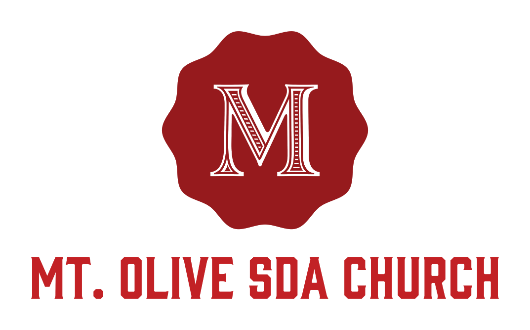 Baby Dedication Request FormIf you would like to have a baby/child dedicated at Mount Olive SDA Church, please submit one form per child. Please be advised that your requested Baby Dedication date is not confirmed until you have received confirmation from Drake Barber. PLEASE PRINT!Child’s InformationChild’s full name: ___________________________________ Gender:	Male Female   Date of Birth: _______/_______/_______   Hospital where child was born: _____________________ Month    Day     Year		Requested Month of Dedication: ________	Second Option: _________ Requested date: ________PARENTS INFORMATIONMother’s Name: ______________________________ Father’s name: ______________________________Full Address: ________________________________________________________________________ (Please include City, State and Zip)Home Phone Number: (___) ________	Email Contact: _________________________________Mother’s Work Number: (___) ____________Father’s Work Number: (___) _______________Are one or both parents born again Christians? Yes   No Still considering Unsure what this meansAre one or both parents members of Mount Olive SDA Church?   Yes,  NoDue to the spiritual nature of the questions asked during the Baby Dedication Ceremony, it is helpful for the Pastor to understand the marital and living situation of both parents. Which of the following best describes the parents’ marital and living situation?Married and living together Never married and living together	Never married and not living together Divorced Separated	Other (please explain: ______________________________________________________________)GODPARENTS INFORMATIONGodmother’s Name: ____________________________ Godfather’s Name: _______________________Who will participate in the Baby Dedication Ceremony?Both parents	Mother only	Father only Godparent(s) Family Members & Friends (Please check all that apply)________________________________			__________________________________(Mother’s Signature)					(Father’s Signature)Mount Olive Staff only below this line-------------------------------------------------------------------------------------------------------------------------------_____________________________ 		_______________________________(Pastor’s Signature)			   (Church Administrators Signature)_____________________________		_______________________________(First Elder’s Signature)			      (Church Clerks Signature)